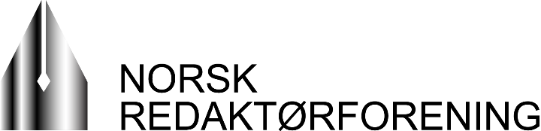 Norsk Redaktørforenings landsmøtefinner sted på Hotel Norge by Scandic, Nedre Ole Bullsplass 4, Bergenonsdag 8. mai 2019 kl 15.00Dagsorden:1. Styrets forslag til dagsorden og forretningsorden for landsmøtet.2. Styrets årsmelding for landsmøteperioden.3. Styrets regnskap for landsmøteperioden.4. NRs handlingsplan for perioden 2019-20215. Innkomne forslag (ingen forslag innkommet)6. ValgLandsmøtet kan ikke treffe vedtak i saker som ikke er ført opp på dagsorden med mindre 2/3 av de frammøtte godtar det.Ved valgene velger landsmøtet:Styre bestående av leder, nestleder og 7 medlemmer, samt 5 varamedlemmer, alle   med funksjonstid på 2 år. Styret skal som hovedregel bestå av minst 4 kvinner og minst 4 menn.2. Valgkomité bestående av leder, to medlemmer og ett varamedlem.3. Revisor. Fristen for å melde til styret forslag til behandling på landsmøtet var tirsdag 10. april 2019, fire uker før landsmøtet, jfr vedtektenes § 5.Saksdokumenter til landsmøtet er tilgjengelige på NRs hjemmesider fra og med onsdag 24. april 2019.Oslo, 24. april 2019for NR-styretArne JensenGeneralsekretærNorsk Redaktørforenings landsmøteBergen, 2019-05-08SaksdokumentSak 1 – Styrets forslag til dagsorden og forretningsorden for landsmøtetDagsorden for Norsk Redaktørforenings landsmøte 2017:1. Styrets forslag til dagsorden og forretningsorden for landsmøtet. 2. Styrets årsmelding for landsmøteperioden. 3. Styrets regnskap for landsmøteperioden. 4. NRs handlingsplan 2019-20215. Innkomne forslag (ingen forslag innkommet)6. ValgLandsmøtet kan ikke treffe vedtak i saker som ikke er ført opp på dagsorden med mindre 2/3 av de frammøtte godtar det. Ved valgene velger landsmøtet: 1. Styre bestående av leder, nestleder og 7 medlemmer, samt 5 varamedlemmer, alle med funksjonstid på 2 år. Styret skal som hovedregel bestå av minst 4 kvinner og minst 4 menn. 2. Valgkomité bestående av leder, to medlemmer og ett varamedlem. 3. Revisor.Norsk Redaktørforenings landsmøteForretningsorden for Norsk Redaktørforening landsmøte 2019Landsmøtet 2019 holdes for åpne dører.Alle medlemmer som ikke er innvilget medlemskap etter § 3, punkt 2 og 3 i NRs vedtekter har tale-, forslags- og stemmerett.NRs generalsekretær og assisterende generalsekretær har tale- og forslagsrett.Styrets medlemmer har ikke stemmerett i saker som angår ansvarsfrihet for vedtak de har vært med på som medlemmer av styret (Regnskap for landsmøteperioden).Landsmøtet avvikles etter følgende dagsorden (jfr også NRs vedtekter § 5):Åpning og konstituering (se pkt 7 nedenfor)Godkjenning av innkalling og dagsordenÅrsmelding for landsmøteperiodenRegnskap for landsmøteperiodenForslag til handlingsprogramEventuelle andre forslag fra styret (vedtektsendringer og lignende)Eventuelle innkomne forslagValg          Landsmøtet åpnes av NRs leder, som også forestår konstituering av møtet.Ved møtets åpning skal det, med alminnelig flertall, velges:1 ordstyrer1 sekretær2 deltakere til å underskrive protokollen4 deltakere til tellekorpsetEtter konstitueringen overtar den valgte ordstyreren ledelsen av møtet.Etter at konstituering er foretatt må deltakere som kommer til eller forlater landsmøtet melde fra om dette til sekretariatet.Alle vedtak fattes med alminnelig flertall. Dersom noen krever å få behandlet saker som ikke er ført opp dagsorden, må dette godkjennes av landsmøtet med 2/3 flertall (jfr. vedtektenes § 7). Skriftlig avstemning benyttes kun dersom deltaker(e) foreslår det og landsmøtet godkjenner det. Dersom det fremmes forslag eller det er dissenser som krever stemmetelling, så skal det også foretas navneopprop for å klarlegge hvor mange stemmeberettigede som er til stede i salen. Ordstyrer kan, med landsmøtets godkjennelse, innføre begrensninger i taletiden når dette er nødvendig for den praktiske gjennomføringen av landsmøtet.Landsmøtet foretar følgende valg, etter innstilling og orientering fra valgkomiteen:LederNestleder7 styremedlemmer5 varamedlemmerRevisor            Etter forslag fra styret velger landsmøte valgkomite bestående av leder, to medlemmer             og ett varamedlem.            Det er tillatt å fremme benkeforslag i forbindelse med valgene.             Ved valgene skjer eventuelle avstemninger skriftlig, dersom noen ber om det.Norsk Redaktørforenings landsmøteBergen, 2019-05-08SaksdokumentSak 2 og 3 – Årsmelding og regnskap 2017-2018Årsmelding og regnskap for årene 2017-2018 følger som eget vedlegg. Det samme gjelder revisors beretninger.Sak 2 – Årsmelding: Landsmøtet tar styrets årsberetning for 2017 og 2018 til etterretning.Sak 3 – Regnskap: Landsmøtet godkjenner NRs regnskaper for 2017 og 2018 og innvilger styret                                 ansvarsfrihet.Norsk Redaktørforenings landsmøteBergen, 2019-05-08SaksdokumentSak 4 – NRs handlingsplan 2019-2021Utkast til handlingsplan ble i styrets møte 5. februar 2019 vedtatt sendt på høring til medlemmer og regionforeninger og med høringsfrist 29. mars.  Etter høringsrunden og styrets møte 2. april ble det foretatt enkelte mindre justeringer av utkastet. Det endelige utkastet til handlingsprogram følger som eget vedlegg.Forslag til vedtak: Styrets forslag til handlingsplan for perioden 2019-2021 godkjennes.Norsk Redaktørforenings landsmøteBergen, 2019-05-08SaksdokumentSak 6 – ValgValgkomiteens innstilling til årsmøtet i Norsk Redaktørforening, forslag til styre for perioden 2019-2021. Hele styret er på valg. To av de valgte styremedlemmene for perioden 2017-2019 er gått ut av styret på grunn av endring i arbeidsforhold. Styret skal besettes med ni faste medlemmer og fem varamedlemmer. Innstilling, faste medlemmer:Hanna Relling Berg, ansvarlig redaktør Sunnmørsposten, leder.Eirik Hoff Lysholm, sjefredaktør Dagsavisen, nestleder.Olav T. Sandnes, ansvarlig redaktør TV2. Thor Gjermund Eriksen, kringkastingssjef NRK. Jan-Eirik Hanssen, sjefredaktør Avisa Nordland. Tora Bakke Håndlykken, nyhetsredaktør Verdens GangBritt Sofie Hestvik, ansvarlig redaktør Kommunal Rapport. Bjørn Rønningen, sjefredaktør Hitra-FrøyaIngeborg Heldal, sjefredaktør Kvinner og Klær (KK)Varamedlemmer:Irene Halvorsen, sjefredaktør Nationen. (fast møtende)Sigvald Sveinbjørnsson, ansvarlig redaktør BergensavisenChristina Dorthellinger Nygård, redaktør for visuell kommunikasjon, NTBSteinulf Henriksen, sjefredaktør FolkebladetEirik Hammersmark Winsnes, utviklingsredaktør Aftenposten. På vegne av valgkomiteen Norsk Redaktørforening, Grethe Gynnild-Johnsen, lederOve MellingenKjersti MoenKim Riseth Styrets forslag til valgkomité:Grethe Gynnild-Johnsen, leder (gjenvalg)Kjersti Moen, (gjenvalg)Ove Mellingen, (gjenvalg)Kim Riseth, vara (gjenvalg)